Agenda Woensdag 27 oktober koffiedrinken in de WelputVrijdag 29 oktober 19.00 uur Weeksluiting In de Veurkamer, viering HAZondag 31 oktober 10.00 uur drs. Mw. A. van de VeldeHoe vind je Kerkomroep? Ga naar www.kerkomroep.nl, vul in: Noorderkerk Nieuw-Amsterdam – daarna 'enter', klik daarna op Nieuw-Amsterdam Drenthe, klik vervolgens op de datum. Wilt u ook een gift overmaken om het gemis van collecte opbrengsten te compenseren dan kan dat naar Bankrekeningnr. NL11RABO0344402916 t.n.v. Noorderkerk Nieuw-Amsterdam/Veenoordof naar Bankrekeningnr. NL65INGB0000807248 t.n.v. Diaconie Noorderkerk.Ook de activiteitencommissie zal het zeer op prijs stellen NL91RABO0152244476 t.n.v. ActiviteitencommissieDank u welMededelingen voor de nieuwsbrief s.v.p. uiterlijk woensdag voor 18.00uur doorgeven aan: nieuwsbrief@noorderkerk.info Nieuwsbrief  Noorderkerk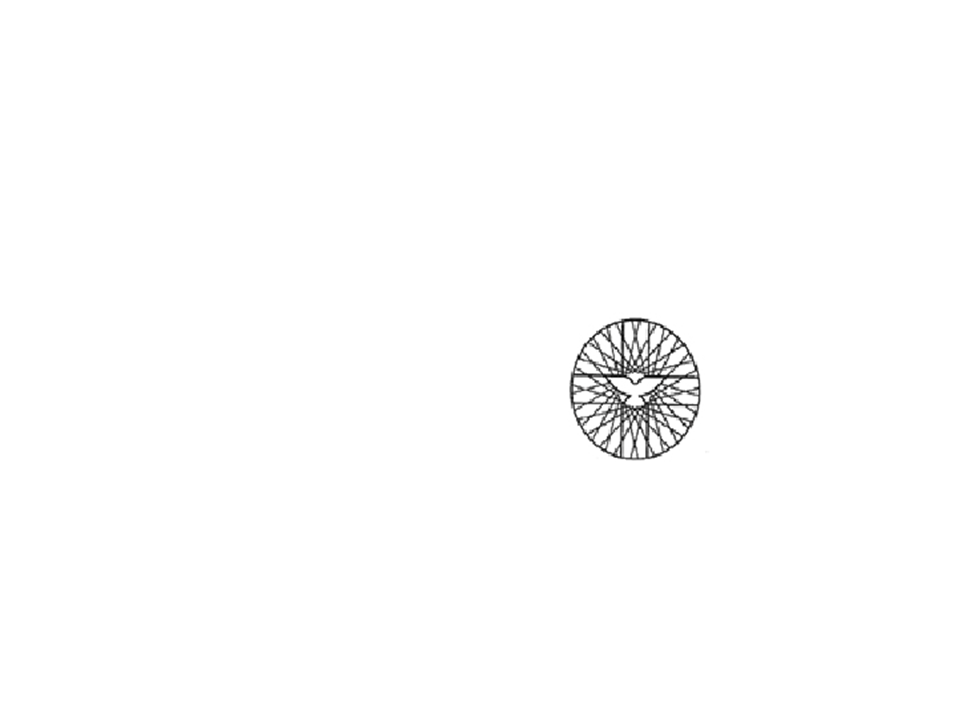  Zondag 24 oktober 2021Iedereen van harte welkomCoronamaatregelen: bij klachten blijft u thuis, bij binnenkomst handen ontsmetten. De plaatsen in de kerk zijn weer vrij, de 1,5 meter is niet meer verplicht maar wellicht verstandig hiermee rekening te houden.Voorganger: Dhr. H.H. Veld, Haren DlOuderling: mw. Gé VisserOrganist: mw. Joke BarteldsKoster: dhr. Roelof VisserKindernevendienst: Liesan MasselinkOppasdienst: Elisa en Rosalien MulderBeamer/Video: Peter VermaasCamera: René ZiengsBloemendienst: Jet MatenaOntvangst: Corry Baan en Geerte KlokCollectes: 1 Diaconie, uitgang KerkOrgelspelWelkom en afkondigingenIntochtslied Lied 19: 1 en 2 (De hemel roemt de Heer)Welkom, Stilte, Votum en GroetLied 119: 2 en 12  (Welzalig wie de rechte wegen gaan)Gebed om ontfermingLied 838: 1 en 2 (O grote God die liefde zijt)De kinderen gaan naar de kindernevendienstZingen: we gaan voor even uit elkaarGebed om verlichting met de Heilige GeestSchriftlezing Deut. 30: 15 – 20Lied 316: 1, 4 (Het woord dat u ten leven riep)Schriftlezing Mattheus 5: 38 - 48Lied 320: 1, 3 en 5 (Wie oren om te horen heeft)PredikingLied 912: 1, 2 en 5 (Neem mijn leven, laat het Heer)Gebeden, afgesloten met Onze VaderKinderen komen terug uit nevendienst en oppas.Inzameling van gaven.Slotlied 416: 1 - 4 (Ga met God en Hij zal met je zijn)Wegzending en Zegen – Amenlied 415: 3OrgelspelBeste gemeenteleden,Ik heb een week vakantie gehad en ik hoop dat alle gezinnen met kinderen een goede herfstvakantie hebben gehad. De komende week starten scholen weer en ben ik ook weer aan het werk. Maandagmiddag 25 oktober is er weer een spreekuur van 14.00-16.00 uur. Welkom voor een kop thee, een gebed of een gesprek of wat dan ook maar. Vrijdag 29 oktober is er om 19.00 uur een weeksluiting in de Veurkamer. Omdat we niet meer op zondag daar terecht kunnen, zijn de Avondmaalsvieringen geïntegreerd in de weeksluiting. Komende vrijdag hopen we ook het Avondmaal te vieren. Ikzelf hoop voor te gaan. Een fijne dienst en een gezegende week gewenst,Ds. Elly v.d. MeulenBloemen: Deze zondag gaat er namens onze gemeente een bos bloemen naar een gemeentelid en worden gebracht door Jet Matena Afgelopen zondag zijn de bloemen met een groet van de gemeente gebracht bij mw. M. KoopmanLaten we in gebed en daad (waar mogelijk) met elkaar meeleven. Zieken: mw. G. Snippe-Welink is tijdelijk in de ziekenboeg van Oldersheem, kamer 165. InloopochtendWoensdagmorgen 27 oktober zijn de deuren van de Welput weer open voor iedereen. Het zou fijn zijn als we u dan ook kunnen begroeten. De koffie en thee staan altijd klaar op woensdagmorgen, een keer per 14 dagen, vanaf 10.00 uur in de Welput U bent van harte welkom. Loopt u ook binnen???Weeksluiting:Vrijdag 29 oktober is er in de Veurkamer een weeksluiting.Aanvang 19.00 uur. Voorganger ds. Elly van der MeulenViering Heilig Avondmaal.Beste gemeenteleden,SAM'S  kledingactie 2021, gehouden door de Diaconie van Zuiderkerk en Noorderkerk,  heeft 1235 kg opgeleverd. Hartelijk dank voor uw inbreng.De Diaconie. 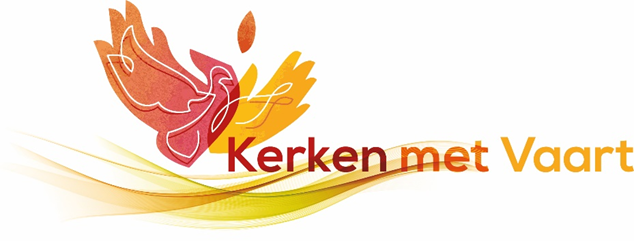 Wandelen en bezinnen 30 oktober 2021 Nieuw-DordrechtHoudt u van wandelen? En wilt u ondertussen in goed gezelschap praten over belangrijke onderwerpen die u raken? Doe dan mee aan de Pelgrimswandeling ‘Van geslacht op geslacht’ over familie, voorouders en eigen keuzes.Deze wandeling is op 30 oktober om 13 uur bij (voormalig) kerkgebouw te Nieuw-Dordrecht. Opgave voor deelname via: scriba.pg.erica@gmail.com.Elke maand wordt er een wandeling georganiseerd. Die begint met een bezinningsmoment in een kerkgebouw. Daarna wordt er gewandeld met wisselende afstanden tussen 5 en 9 kilometer. Voor de deelnemers is er een boekje met wetenswaardigheden, bezinnende teksten en gesprekspunten. We gaan in kleine groepen.Een mooie kans om elkaar op een ongedwongen manier beter te leren kennen!Aansluitend is er koffie en thee in de kerk waar we zijn gestart.Kerken met Vaart is een samenwerking van 7 protestantse gemeenten in Klazienaveen, Zwartemeer, Erica en Nieuw-Amsterdam.